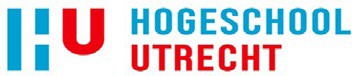 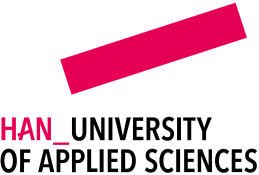 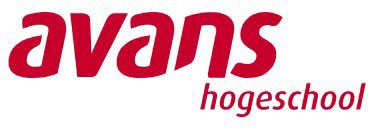 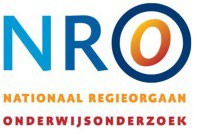 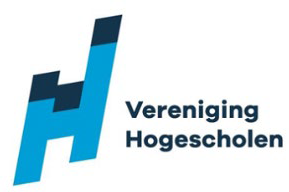 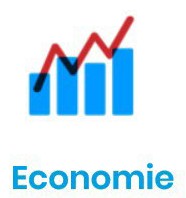 Impactvol afstuderen in het hboNRO onderzoek voor hoger economisch beroepsonderwijs in het hart van de kennisdriehoekInstructie werkronde 2: Scenario’s voor impactvol afstuderenDoelen:	-Bewust worden van keuzemogelijkheden voor ideale afstudeertrajectenFeedback verzamelen om de bruikbaarheid van dit hulpmiddel verder te verbeterenVerdelen rollen voor zelfmanagement en kort kennismaken (ca. 5 min.)Ieder stelt zich kort voor (naam, rol, organisatie). Verdeel daarna in de tafelgroep de volgende rollen:Gespreksleider: Bewaakt de focus op de taak en zorgt ervoor dat, binnen de beschikbare tijd, geluisterd wordt naar ie- dere deelnemer die iets wil zeggenTijdbewaker: Houdt de groep op de hoogte van de nog beschikbare tijdVerslaglegger: Noteert inzichten en opmerkingen op post-itsPresentator: Presenteert de inzichten van de tafelgroep aan de grote groepIndividueel lezen van de toelichting en de tabel (ca. 5 min.):Toelichting op de tabelHoe kan een impactvol afstudeertraject eruitzien? In de tabel ‘Scenario’s voor Impactvol Afstuderen’ zijn zes scenario’s uitge- werkt. Elk scenario biedt een vereenvoudigd en nogal overdreven model voor hoe een ideaal impactvol afstudeertraject eruit kan zien. Het voordeel van werken met een scenario is dat een groot aantal aspecten in een samenhangend geheel gepresen- teerd wordt. Door de aangedikte presentatie is er veel af te dingen op de beschrijvingen, in werkelijkheid zal er de nodige overlap zijn. Je kunt in een opleiding ook met meerdere scenario’s werken.Uitgangspunten voor ‘impactvol’ in dit onderzoek:Impactvol afstuderen betekent meervoudige waardecreatie; meerwaarde voor zowel student, opleiding, beroeps- praktijk, als kennisvermeerderingDat betekent een leeromgeving gebaseerd op hybridisering, waarin de grenzen tussen onderwijs, onderzoek en praktijk vervagen, doorlaatbaarder, of flexibeler wordenImpactvol afstuderen kan alleen als er sprake is van samenwerking tussen opleiding, beroepspraktijk en onderzoeks- eenheden waarbij ook van elkaar geleerd wordtHet gaat nog steeds om opleidingen van studenten, maar de focus van afstudeertrajecten verschuift van individuen naar gehele leeromgevingen.NB: Voor de matrix is een selectie gemaakt van de aspecten die zich onderscheiden per scenario;de aspecten die voor alle scenario’s gelden vind je dus niet in terug in de tabel. Dat maakt die aspecten echter niet minder belangrijk. Voor alle scenario’s gelden de aspecten:Hbo-waardig zijn, voldoen aan het Protocol Afstuderen 2.0Professionele ontwikkeling van de student, afstuderen als start-bekwame professional met een diplomaPersoonlijke ontwikkeling van de student (Bildung)Het plezier van opleiders en praktijkbegeleiders om studenten te helpen groeienGoed organiseren en goed uitvoeren van programma’s en werkwijzenStudenten tonen met verantwoordingsprestaties hun beroepsbekwaamheid aanIndividueel bepalen van je voorkeur (ca. 5 min.)Als je NU een opleiding zou mogen vormgeven, welke opties voor afstuderen zou je dan kiezen? Kies in de tabel PER RIJ de optie van je voorkeur en kruis die aanJe hoeft je niet te houden aan de opties van 1 scenario, je mag springen tussen de scenario’s, maar let wel op een logi- sche samenhang.Bespreken in tafelgroep en feedback noteren (ca. 20 min.)Bespreek de gemaakte keuzes in je tafelgroep, je hoeft het niet eens te worden, je kunt wel je voorkeur nog veranderenWat vind je van deze scenario’s en de aspecten? En van het hulpmiddel als geheel? De verslaglegger noteert de conclu- sies op post-its, 1 opmerking per post-it.Overnemen voorkeuren en feedback op grote overzichtstabel (ca. 5 min.)Je krijgt 8 stickers in je eigen stakeholderkleurGa naar de grote overzichtstabel aan de muur en neem je voorkeur over door per rij 1 sticker te plakkenDe verslaglegger plakt de feedback post-its op een relevante plaats op de grote overzichtstabelDan is het pauze. Uiterlijk om 14.50 uur graag weer plaatsnemen, in dezelfde tafelgroep. We gaan dan de conclusies delen over de voorkeuren en over het hulpmiddel.Scenario’s voor impactvol afstuderenKruis in elke rij 1 voorkeur aan, je mag springen tussen de kolommenScenario AspectenA.ChallengesB.DuiventilC.Eigen ondernemingD.TraineeshipE.Graduation studioF.RegiobroedplaatsCentraal:Ontwikkelen in de praktijkFlexibilisering leerprocesOndernemerschap en innovatievermogenInnovatie van een organisatieOnderzoekenInterdisciplinair werkenTypering:Afstuderen met 4 jaar werkervaring. Vanaf het eerste jaar werken stu- denten aan echte op- drachten, alleen of in multidisciplinaire teams. Richting het vierde jaar worden de challenges steeds complexer en de verantwoordelijkheid van de studenten groterEen volledig flexibel afstu- deertraject, zonder vaste vorm of duur. Opleidin- gen, bedrijfsleven en on- derzoekers vliegen af en aan om te halen en te brengen en van elkaar te leren. Het diploma wordt behaald met deelcertifica- tenAfstuderen in eigen be- drijf, ondernemerschap en innovatievermogen staan centraal. Onderzoek doen staat in dienst van de ontwikkeling van het eigen bedrijfStudent gaat in dienst bij een organisatie voor min- stens 1 jaar. Onderzoek doen is ten dienste van die organisatieOnderzoeken staat cen- traal, sterke samenwer- king met onderzoekseen- heden van hogescholen en universiteitenLearning community met intensieve samenwerking tussen studenten en sta- keholders zoals onderzoe- kers, overheidspartners, ondernemers, maat- schappelijke instanties.Studenten werken in in- terdisciplinaire teams vanuit verschillende oplei- dingsprogramma’s1.	De match tus- sen stu- dent(en) en opdracht(en) komt tot stand door:Studenten en docen- ten kiezen uit een aanbod van op- drachten, voort- schrijdende challen- ges individueel en in teams, ook multidis- ciplinairStudenten kiezen uit een marktplaats waar partners hun opdrachten aanbie- den, de match komt in overleg met oplei- ding en opdrachtge- ver tot standDe student kiest, in overleg met bedrijfs- en opleidingscoa- chesBedrijf biedt aan, de student solliciteertStudent kiest een onderzoeksproject uit een aanbod van programma’s van kennispartnersEen authentieke, complexe opdracht uit de regio, waar het team een bij- drage aan levert. School is partner in een ‘consortium’ van stakeholders, daarbij zijn meerdere oplei- dingen betrokken2.	Innovatie van de praktijk door:Vernieuwende op- drachten in en met de praktijkVernieuwingsop- dracht als onderdeel van het contractDe activiteiten van de ondernemingOpdracht om als trainee door te groeien en in het be- drijf te gaan werkenNieuwe kennis en toepassing daarvanGezamenlijke kennis- constructie tussen studenten, docen- ten, onderzoekers en andere stakeholders3.	Innovatie van de opleiding door:Studenten spelen een rol in de oplei- ding, docenten leren als coach en verwe- ven het geleerde in opleidingsactivitei- tenDocenten leren als coach en verweven het geleerde in op- leidingsactiviteitenStudenten delen hun ervaringen en krij- gen een rol in de op- leidingOpdrachtgever en student spelen een rol in de opleidingStructurele samen- werking tussen lec- toraat en opleidin- genGezamenlijke kennis- constructie tussen studenten, docen- ten, onderzoekers en andere stakeholders4.	Kennisont- wikkeling krijgt vorm doorLectoraten doen mee in de challenges en zorgen voor sta- pelen en delen van kennisLectoraten bieden opdrachten aan op de marktplaats en zorgen voor stapelen en delen van kennisLectoraten stapelen en delen de kennis en ervaring van de ondernemers in on- derzoeksprojectenLectoraten stapelen en delen de kennis en ervaring van de trainees en de be- drijvenStapeling van resul- taten uit afstudeer- trajecten en integra- tie in onderzoeks- project/-programmaGezamenlijke kennis- constructie tussen studenten, docen- ten, onderzoekers en andere stakeholders5. Begeleiding krijgt vorm door:Intensieve procesbe- geleiding door do- cent- samen met op- drachtgevers chal- lengesGrote diversiteit in begeleiders, afhan- kelijk van de op- dracht en ontwikke- lingsfaseCoaches uit onder- wijs, bedrijfsleven en onderzoek en be- langhebbenden uit de keten (klanten, le- veranciers, …)Samenwerking tus- sen bedrijfscoach en docentcoachSamenwerking tus- sen lectoraat, oplei- ding(en) en op- drachtgever(s)Intensieve procesbe- geleiding door coa- ches. Alle betrokke- nen leren van elkaar.6.	Wat wordt opgeleverd:Portfolio met pro- ducten voor een di- versiteit van op- drachtgevers, opge- bouwd gedurende 4 jaarPortfolio met een di- versiteit aan pro- ducten passend bij context en beroeps- profiel in de periode van het afstuderenEen werkende on- derneming en ver- antwoordingspresta- ties passend bij de opleidingDiversiteit aan pro- ducten en verant- woordingsprestatiesKennisproduct zoals een onderzoeksver- slag of prototype, met onderbouwing van de totstandko- mingEen werkend proto- type met onderbou- wing van de tot- standkoming, dat bij- draagt aan verbete- ring in de regio t.a.v. het vraagstuk7.	Beoordeling krijgt vorm door:Studenten, docenten en opdrachtgevers beoordelen geza- menlijk de opdrach- tenGrote diversiteit in beoordelaars, uit zo- wel opleiding, be- roepspraktijk als lec- toratenBedrijfscoach, stu- dent en schoolcoach (kan uit een pool van opleidingen komen)Opdrachtgevende bedrijf in samenwer- king met opleidingSamenwerking tus- sen lectoraat, oplei- ding(en) en op- drachtgever(s)Beoordeling door in- terne en externe partners (docent- coach, medestuden- ten, opdrachtgever,…..)8.	Mate vanflexibiliteit: Keuzemoge- lijkheden voor studen- ten in vorm- geving afstu- deertrajectGroot, studenten kiezen projecten en opdrachtenHeel groot, student kiest vorm, duur en planning van het af- studeertrajectGroot, student be- paalt samen met partners de opzet van de ondernemingKlein, de student kiest een bedrijf dat meedoetBeperkt, de student doet mee in een gro- ter onderzoekspro- cesBeperkt, student doet mee in een team dat kiest uit opdrachten van pro- gramma’s